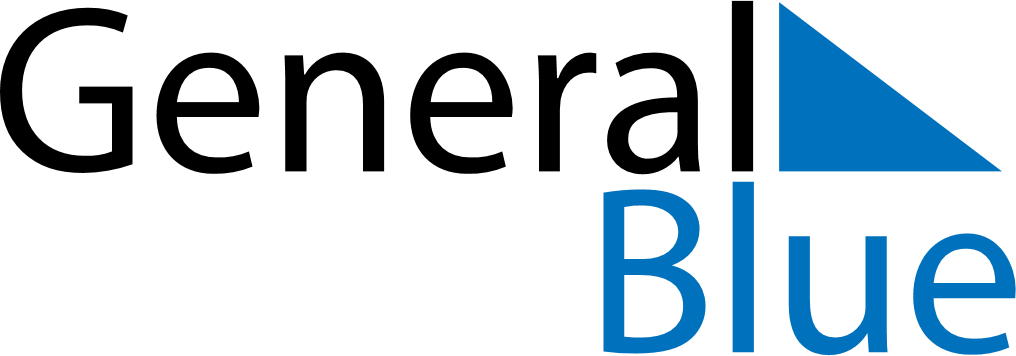 May 2024May 2024May 2024May 2024May 2024May 2024Nybro, Kalmar, SwedenNybro, Kalmar, SwedenNybro, Kalmar, SwedenNybro, Kalmar, SwedenNybro, Kalmar, SwedenNybro, Kalmar, SwedenSunday Monday Tuesday Wednesday Thursday Friday Saturday 1 2 3 4 Sunrise: 5:08 AM Sunset: 8:38 PM Daylight: 15 hours and 29 minutes. Sunrise: 5:06 AM Sunset: 8:40 PM Daylight: 15 hours and 33 minutes. Sunrise: 5:04 AM Sunset: 8:42 PM Daylight: 15 hours and 37 minutes. Sunrise: 5:01 AM Sunset: 8:44 PM Daylight: 15 hours and 42 minutes. 5 6 7 8 9 10 11 Sunrise: 4:59 AM Sunset: 8:46 PM Daylight: 15 hours and 46 minutes. Sunrise: 4:57 AM Sunset: 8:48 PM Daylight: 15 hours and 50 minutes. Sunrise: 4:55 AM Sunset: 8:50 PM Daylight: 15 hours and 55 minutes. Sunrise: 4:53 AM Sunset: 8:52 PM Daylight: 15 hours and 59 minutes. Sunrise: 4:51 AM Sunset: 8:54 PM Daylight: 16 hours and 3 minutes. Sunrise: 4:48 AM Sunset: 8:56 PM Daylight: 16 hours and 7 minutes. Sunrise: 4:46 AM Sunset: 8:58 PM Daylight: 16 hours and 11 minutes. 12 13 14 15 16 17 18 Sunrise: 4:44 AM Sunset: 9:00 PM Daylight: 16 hours and 15 minutes. Sunrise: 4:42 AM Sunset: 9:02 PM Daylight: 16 hours and 19 minutes. Sunrise: 4:40 AM Sunset: 9:04 PM Daylight: 16 hours and 23 minutes. Sunrise: 4:38 AM Sunset: 9:06 PM Daylight: 16 hours and 27 minutes. Sunrise: 4:37 AM Sunset: 9:08 PM Daylight: 16 hours and 31 minutes. Sunrise: 4:35 AM Sunset: 9:10 PM Daylight: 16 hours and 35 minutes. Sunrise: 4:33 AM Sunset: 9:12 PM Daylight: 16 hours and 38 minutes. 19 20 21 22 23 24 25 Sunrise: 4:31 AM Sunset: 9:14 PM Daylight: 16 hours and 42 minutes. Sunrise: 4:29 AM Sunset: 9:15 PM Daylight: 16 hours and 46 minutes. Sunrise: 4:28 AM Sunset: 9:17 PM Daylight: 16 hours and 49 minutes. Sunrise: 4:26 AM Sunset: 9:19 PM Daylight: 16 hours and 53 minutes. Sunrise: 4:24 AM Sunset: 9:21 PM Daylight: 16 hours and 56 minutes. Sunrise: 4:23 AM Sunset: 9:23 PM Daylight: 16 hours and 59 minutes. Sunrise: 4:21 AM Sunset: 9:24 PM Daylight: 17 hours and 2 minutes. 26 27 28 29 30 31 Sunrise: 4:20 AM Sunset: 9:26 PM Daylight: 17 hours and 6 minutes. Sunrise: 4:19 AM Sunset: 9:28 PM Daylight: 17 hours and 9 minutes. Sunrise: 4:17 AM Sunset: 9:29 PM Daylight: 17 hours and 12 minutes. Sunrise: 4:16 AM Sunset: 9:31 PM Daylight: 17 hours and 14 minutes. Sunrise: 4:15 AM Sunset: 9:32 PM Daylight: 17 hours and 17 minutes. Sunrise: 4:13 AM Sunset: 9:34 PM Daylight: 17 hours and 20 minutes. 